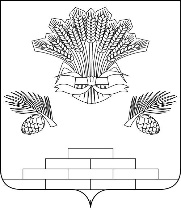 АДМИНИСТРАЦИЯ ЯШКИНСКОГО МУНИЦИПАЛЬНОГО ОКРУГА ПОСТАНОВЛЕНИЕ«01» сентября 2020 г. № 835-ппгт ЯшкиноО присвоении адреса объекту недвижимости и внесении в федеральную информационную адресную систему (ФИАС) сведений об адресном объектеНа основании процедуры инвентаризации, в целях упорядочения нумерации объектов недвижимого имущества и земельных участков, руководствуясь Федеральным законом Российской Федерации от 06.10.2003 № 131-ФЗ «Об общих принципах организации местного самоуправления в Российской Федерации», Федеральным законом №443-ФЗ «О федеральной информационной адресной системе и о внесении изменений в Федеральный закон «Об общих принципах организации местного самоуправления в Российской Федерации»,  постановлением Правительства Российской Федерации от 19.11.2014 №1221 «Об утверждении Правил присвоения, изменения и аннулирования адресов», на основании заявления Чурсина Владимира Александровича, руководствуясь Уставом Яшкинского муниципального округа, администрация Яшкинского муниципального округа постановляет:Присвоить зданию, расположенному в кадастровом квартале 42:19:011001, следующий адрес: Российская Федерация, Кемеровская область-Кузбасс, Яшкинский муниципальный округ, п. Яшкинский, улица Окрайная, дом 4/2.Внести сведения в ФИАС об адресном объекте:Чурсину Владимиру Александровичу внести изменения в характеристики объекта.      4.  Контроль за исполнением настоящего постановления возложить на и. о. заместителя главы Яшкинского муниципального округа по ЖКХ, транспорту, связи О.А. Потапову.      5.  Настоящее постановление вступает в силу с момента подписания.  Глава Яшкинскогомуниципального округа   	                         		                    Е.М. Курапов№ п/п/Тип объекта адресацииАдрес1домРоссийская Федерация, Кемеровская область-Кузбасс, Яшкинский муниципальный округ, п. Яшкинский, улица Окрайная, дом 4/2